Муниципальная целевая программа «Модернизация Муниципального бюджетного учреждения «Дворец культуры химиков»Дальнегорск СОДЕРЖАНИЕ1. Содержание  проблемы и обоснование решения программно – целевым  методом.2. Цели и задачи муниципальной целевой Программы.3. Перечень мероприятий по реализации муниципальной целевой Программы.4. Перечень показателей результативности и эффективности Программы.  5. Организационно – экономический и финансовый механизм управления     муниципальной целевой Программой.6. Ресурсное обеспечение муниципальной целевой Программы.7. Социально – экономическая эффективность  муниципальной целевой Программы.8. Возможные риски в ходе реализации муниципальной целевой Программы.9. Система контроля за реализацией Программы. ПаспортМуниципальной целевой программы «Модернизация Муниципального бюджетного учреждения «Дворец культуры химиков» Содержание проблемы и обоснование решения программно – целевым методомСтатья 44 Конституции Российской Федерации определила, что каждый человек, находящийся на территории России, имеет право на участие в культурной жизни и пользование услугами учреждений культуры, а также на доступ к культурным ценностям.        Деятельность учреждений культуры является одной из важнейших составляющих современной культурной жизни. Учреждения культуры  выполняют образовательные, воспитательные, досуговые функции в обществе, способствуют формированию его нравственных основ, духовных потребностей и ценностных ориентаций. В этой связи возрастает значимость в создании оптимальных, безопасных и благоприятных условий для пребывания граждан в учреждениях культуры.          Несоответствие материально-технического состояния и оснащенности учреждений культуры современным нормам и изменившимся социокультурным ориентациям населения является сдерживающим фактором достижения цели обеспечения равных возможностей доступа и повышения  качества оказываемых услуг. Целесообразность разработки Программы обусловлена необходимостью решения сложившейся проблемы системным путем, повышения целевой ориентации бюджетных расходов с целью создания реальных условий для повышения качества предоставления муниципальных услуг.         Муниципальные учреждения культуры на сегодняшний день должны быть конкурентоспособными  и в полном объёме отвечать запросам населения. Создание комфортных условий для работы, приобретение новейшего светового и музыкального оборудования и инвентаря будет способствовать значительному повышению качественного уровня проводимых мероприятий.       Неоднократно Президент РФ  говорил о необходимости уделять существенное внимание развитию культуры, основанной на гуманистических идеалах, на творческой свободе, на стремлении к улучшению качества жизни.        Решение обозначенных проблем возможно осуществить программно-целевым методом, который дает возможность прогнозировать и оценивать результаты работы, эффективно расходовать финансовые ресурсы и координировать деятельность различных учреждений культуры. При этом Программа нацелена на комплексные проекты и мероприятия, реализовать которые непрограммными методами невозможно. Программный способ решения проблемы предполагает комплексный подход к реализации мероприятий в сфере культуры, ориентированный на достижение поставленных целей через решение сформулированных конкретных задач. Это позволяет выстроить стратегию развития сферы культуры на долгосрочный период и одновременно применять тактические решения.         Жёсткие условия организационно-экономического существования культуры в условиях рыночных отношений и реформы местного самоуправления, необходимость эффективного и целевого использования бюджетных средств обуславливают применение программно-целевого подхода в данной области.2. Цели и задачи муниципальной целевой ПрограммыЦелями Программы являются: сохранение сети учреждений культуры, отвечающих современнымтребованиям, для наиболее полного удовлетворения социально-культурных запросов населения и их творческой самореализации;создание условий, обеспечивающих доступ всех социальных слоев населения Дальнегорского городского округа  к высококачественным культурным услугам, формирующих благоприятную культурную среду для всестороннего развития личности.создание условий для безопасного функционирования коллективов народного творчества, кружков, клубов, любительских объединений;повышение качества предоставления услуг в сфере культуры;Для достижения поставленных целей необходимо выполнение основных задач:внедрение стандартов оказания услуг в сфере  культуры;                                                           повышение качества и разнообразия услуг, предоставляемых в сферекультуры; развитие услуг культуры, адаптация сферы культуры к рыночным условиям; 3. Перечень мероприятий по реализации муниципальной целевой Программы Достижение цели и решение задач Программы осуществляются путем скоординированного выполнения комплекса взаимоувязанных по срокам ресурсов, исполнителям и результатам мероприятий  c учетом анализа проблем, стоящих перед сферой культуры, в соответствии с направлениями обозначенными в концепции Программы. Реализация Программы рассчитана на 2013-2014 годы и включает в себя:Приобретение светотехнического, звукоусиливающего и иного специализированного оборудования Монтаж и установка светотехнического, звукоусиливающего и иного специализированного оборудования.4. Перечень показателей результативности и эффективности муниципальной целевой Программы-  увеличение количества обслуживаемого населения к 2014 г. на 12639 чел.;-  увеличение количества мероприятий, проводимых на платной основе к 2014 г. на 64 ед.;- увеличение количества посетителей на мероприятиях, проводимых на платной основе к 2014 г. на 3928 чел.;-  увеличение количества досуговых помещений к 2014 г. на 4 ед.;-  увеличение количества посадочных мест в зрительных залах к 2014 г. на 60 ед.;-  увеличение количества предоставляемых услуг к 2014 г. на 3 ед.;-  увеличение денежных средств, полученных от оказания платных услуг  к 2014 г. на 462 тыс. руб.;5. Организационно – экономический и финансовый механизм управления муниципальной целевой ПрограммойАдминистрация Дальнегорского городского округа является ответственным за реализацию Программы.Отдел культуры, спорта и молодежной политики обеспечивает координацию деятельности основных исполнителей Программы; осуществляет координацию и согласование мероприятий Программы.Заказчик Программы с учетом выделяемых на ее реализацию средств ежегодно уточняет целевые показатели и затраты по программным мероприятиям, механизм реализации и состав исполнителей.Финансирование мероприятий  на период действия Программы осуществляется в соответствии с приложением  № 2 к Программе. На реализацию предусмотренных мероприятий предусмотрено софинансирование из различных источников.Ход выполнения Программы постоянно обсуждается на совещаниях администрации Дальнегорского городского округа с участием всех ее исполнителей с целью согласования и координации их действий.6. Ресурсное обеспечение муниципальной целевой ПрограммыПотребности в финансовых, материально - технических трудовых ресурсов и источники их покрытия определены в соответствии с поставленными задачами Программы.На реализацию мероприятий Программы 2013-2014 годах планируется направить – 11005,63 тыс. рублей из краевого бюджета, за счет средств муниципального бюджета Дальнегорского городского округа – 5100,0 тыс. руб., 200 тыс. руб. за счет внебюджетных источников.Общий объем финансирования Программы в 2013-2014 годах составит 16305,63 тыс. рублей. Объемы и источники финансирования Программы приведены в таблице.7. Социально – экономическая эффективность  муниципальной целевой Программы         Проведение модернизации МБУ «Дворец культуры химиков»  позволит создать Дворец культуры отвечающий современным требованиям по оказанию услуг культуры.Методика оценки эффективности реализации Программы заключается в сопоставлении с учетом финансирования запланированных значений целевых индикаторов и показателей с их фактическими значениями, а также установлении степени достижения ожидаемых результатов.Оценка эффективности реализации Программы осуществляется ежегодно в течение всего срока реализации Программы и в целом по окончании ее реализации. 8. Возможные риски в ходе реализации муниципальной целевой Программы Проведенный качественный анализ структуры рисков реализации Программы выявил наибольшую вероятность их проявления  в организационной сфере. К ним относятся:- финансовый фактор, то есть невозможность получения запланированных результатов  в виду следующих причин:а) неполное финансирование проекта;           б) инфляционные процессы в Российской Федерации, что приведет к росту цен на рынке товаров, работ и услуг.- административный фактор, т.е. возможность изменений в системе федеральных органов исполнительной власти в результате продолжения административной реформы с ликвидацией (реорганизацией) уполномоченных органов исполнительной власти, что может нарушить механизм реализации Программы.Все другие основные группы риска – внешние (поставщики, окружающая среда), технические (технология, качество, стандартизация), управленческие (коммуникации, планирование, контроль) и ресурсные (кадровый состав)- имеют достаточно слабое воздействие на Программу.9. Система контроля за реализацией муниципальной целевой ПрограммыКонтроль за реализацией программы осуществляет заместитель главы администрации Дальнегорского городского округа, курирующий данное направление, Управление культуры, спорта и молодежной политики администрации Дальнегорского городского округа, администрация МБУ «Дворец культуры химиков» в лице руководителя.                                                                                                                                                                                       Приложение № 1                                                                                                                                                      к Муниципальной целевой программе                                                                                                                                                            «Модернизация Муниципального бюджетного учреждения                                                                                                                                        «Дворец культуры химиков»ОСНОВНЫЕ ЦЕЛЕВЫЕ ИНДИКАТОРЫ                                                                                                                                                                                    Приложение № 2                                                                                                                                                        к Муниципальной целевой программе                                                                                                                                                            «Модернизация Муниципального бюджетного учреждения                                                                                                                                        «Дворец культуры химиков»Перечень основных мероприятий Программы                                                                                                                                                                                    Приложение № 3                                                                                                                                                        к Муниципальной целевой программе                                                                                                                                                            «Модернизация Муниципального бюджетного учреждения                                                                                                                                        «Дворец культуры химиков»Предполагаемые результаты реализации проекта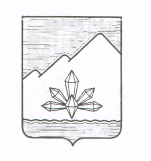 АДМИНИСТРАЦИЯ ДАЛЬНЕГОРСКОГО ГОРОДСКОГО  ОКРУГАПРИМОРСКОГО   КРАЯПОСТАНОВЛЕНИЕ28 июля 2014 г.                             г. Дальнегорск                            №  637 -паО внесении изменений в постановление администрации Дальнегорского городского округа от 19.08.2013 г. № 724-па «Об утверждении муниципальной целевой программы«Модернизация Муниципального бюджетного учреждения«Дворец культуры химиков»	Руководствуясь Федеральным законом от 06.10.2003 г. № 131-ФЗ «Об общих принципах организации местного самоуправления в Российской федерации», в целях эффективного использования средств бюджета Дальнегорского городского округа, на основании Устава Дальнегорского городского округа, администрация Дальнегорского городского округаПОСТАНОВЛЯЕТ:	1. Утвердить муниципальную целевую программу «Модернизация Муниципального бюджетного учреждения «Дворец культуры химиков» в новой редакции (прилагается).	2. Установить, что в ходе реализации Программы мероприятия Программы, объемы их финансирования подлежат ежегодному уточнению с учетом возможностей бюджета городского округа.3.  Контроль за исполнением постановления возложить на заместителя главы администрации Дальнегорского городского округа Кириченко В.В.Глава Дальнегорскогогородского округа								       И.В.Сахута                                                                    УТВЕРЖДЕНА                                                                     постановлением администрации      Дальнегорского городского округа                                                                 28 июля 2014 г.    №  637 - паАДМИНИСТРАЦИЯ ДАЛЬНЕГОРСКОГО ГОРОДСКОГО  ОКРУГАПРИМОРСКОГО   КРАЯПОСТАНОВЛЕНИЕ28 июля 2014 г.                             г. Дальнегорск                            №  637 -паО внесении изменений в постановление администрации Дальнегорского городского округа от 19.08.2013 г. № 724-па «Об утверждении муниципальной целевой программы«Модернизация Муниципального бюджетного учреждения«Дворец культуры химиков»	Руководствуясь Федеральным законом от 06.10.2003 г. № 131-ФЗ «Об общих принципах организации местного самоуправления в Российской федерации», в целях эффективного использования средств бюджета Дальнегорского городского округа, на основании Устава Дальнегорского городского округа, администрация Дальнегорского городского округаПОСТАНОВЛЯЕТ:	1. Утвердить муниципальную целевую программу «Модернизация Муниципального бюджетного учреждения «Дворец культуры химиков» в новой редакции (прилагается).	2. Установить, что в ходе реализации Программы мероприятия Программы, объемы их финансирования подлежат ежегодному уточнению с учетом возможностей бюджета городского округа.3.  Контроль за исполнением постановления возложить на заместителя главы администрации Дальнегорского городского округа Кириченко В.В.Глава Дальнегорскогогородского округа								       И.В.Сахута                                                                    УТВЕРЖДЕНА                                                                     постановлением администрации      Дальнегорского городского округа                                                                 28 июля 2014 г.    №  637 - паАДМИНИСТРАЦИЯ ДАЛЬНЕГОРСКОГО ГОРОДСКОГО  ОКРУГАПРИМОРСКОГО   КРАЯПОСТАНОВЛЕНИЕ28 июля 2014 г.                             г. Дальнегорск                            №  637 -паО внесении изменений в постановление администрации Дальнегорского городского округа от 19.08.2013 г. № 724-па «Об утверждении муниципальной целевой программы«Модернизация Муниципального бюджетного учреждения«Дворец культуры химиков»	Руководствуясь Федеральным законом от 06.10.2003 г. № 131-ФЗ «Об общих принципах организации местного самоуправления в Российской федерации», в целях эффективного использования средств бюджета Дальнегорского городского округа, на основании Устава Дальнегорского городского округа, администрация Дальнегорского городского округаПОСТАНОВЛЯЕТ:	1. Утвердить муниципальную целевую программу «Модернизация Муниципального бюджетного учреждения «Дворец культуры химиков» в новой редакции (прилагается).	2. Установить, что в ходе реализации Программы мероприятия Программы, объемы их финансирования подлежат ежегодному уточнению с учетом возможностей бюджета городского округа.3.  Контроль за исполнением постановления возложить на заместителя главы администрации Дальнегорского городского округа Кириченко В.В.Глава Дальнегорскогогородского округа								       И.В.Сахута                                                                    УТВЕРЖДЕНА                                                                     постановлением администрации      Дальнегорского городского округа                                                                 28 июля 2014 г.    №  637 - паАДМИНИСТРАЦИЯ ДАЛЬНЕГОРСКОГО ГОРОДСКОГО  ОКРУГАПРИМОРСКОГО   КРАЯПОСТАНОВЛЕНИЕ28 июля 2014 г.                             г. Дальнегорск                            №  637 -паО внесении изменений в постановление администрации Дальнегорского городского округа от 19.08.2013 г. № 724-па «Об утверждении муниципальной целевой программы«Модернизация Муниципального бюджетного учреждения«Дворец культуры химиков»	Руководствуясь Федеральным законом от 06.10.2003 г. № 131-ФЗ «Об общих принципах организации местного самоуправления в Российской федерации», в целях эффективного использования средств бюджета Дальнегорского городского округа, на основании Устава Дальнегорского городского округа, администрация Дальнегорского городского округаПОСТАНОВЛЯЕТ:	1. Утвердить муниципальную целевую программу «Модернизация Муниципального бюджетного учреждения «Дворец культуры химиков» в новой редакции (прилагается).	2. Установить, что в ходе реализации Программы мероприятия Программы, объемы их финансирования подлежат ежегодному уточнению с учетом возможностей бюджета городского округа.3.  Контроль за исполнением постановления возложить на заместителя главы администрации Дальнегорского городского округа Кириченко В.В.Глава Дальнегорскогогородского округа								       И.В.Сахута                                                                    УТВЕРЖДЕНА                                                                     постановлением администрации      Дальнегорского городского округа                                                                 28 июля 2014 г.    №  637 - паАДМИНИСТРАЦИЯ ДАЛЬНЕГОРСКОГО ГОРОДСКОГО  ОКРУГАПРИМОРСКОГО   КРАЯПОСТАНОВЛЕНИЕ28 июля 2014 г.                             г. Дальнегорск                            №  637 -паО внесении изменений в постановление администрации Дальнегорского городского округа от 19.08.2013 г. № 724-па «Об утверждении муниципальной целевой программы«Модернизация Муниципального бюджетного учреждения«Дворец культуры химиков»	Руководствуясь Федеральным законом от 06.10.2003 г. № 131-ФЗ «Об общих принципах организации местного самоуправления в Российской федерации», в целях эффективного использования средств бюджета Дальнегорского городского округа, на основании Устава Дальнегорского городского округа, администрация Дальнегорского городского округаПОСТАНОВЛЯЕТ:	1. Утвердить муниципальную целевую программу «Модернизация Муниципального бюджетного учреждения «Дворец культуры химиков» в новой редакции (прилагается).	2. Установить, что в ходе реализации Программы мероприятия Программы, объемы их финансирования подлежат ежегодному уточнению с учетом возможностей бюджета городского округа.3.  Контроль за исполнением постановления возложить на заместителя главы администрации Дальнегорского городского округа Кириченко В.В.Глава Дальнегорскогогородского округа								       И.В.Сахута                                                                    УТВЕРЖДЕНА                                                                     постановлением администрации      Дальнегорского городского округа                                                                 28 июля 2014 г.    №  637 - паАДМИНИСТРАЦИЯ ДАЛЬНЕГОРСКОГО ГОРОДСКОГО  ОКРУГАПРИМОРСКОГО   КРАЯПОСТАНОВЛЕНИЕ28 июля 2014 г.                             г. Дальнегорск                            №  637 -паО внесении изменений в постановление администрации Дальнегорского городского округа от 19.08.2013 г. № 724-па «Об утверждении муниципальной целевой программы«Модернизация Муниципального бюджетного учреждения«Дворец культуры химиков»	Руководствуясь Федеральным законом от 06.10.2003 г. № 131-ФЗ «Об общих принципах организации местного самоуправления в Российской федерации», в целях эффективного использования средств бюджета Дальнегорского городского округа, на основании Устава Дальнегорского городского округа, администрация Дальнегорского городского округаПОСТАНОВЛЯЕТ:	1. Утвердить муниципальную целевую программу «Модернизация Муниципального бюджетного учреждения «Дворец культуры химиков» в новой редакции (прилагается).	2. Установить, что в ходе реализации Программы мероприятия Программы, объемы их финансирования подлежат ежегодному уточнению с учетом возможностей бюджета городского округа.3.  Контроль за исполнением постановления возложить на заместителя главы администрации Дальнегорского городского округа Кириченко В.В.Глава Дальнегорскогогородского округа								       И.В.Сахута                                                                    УТВЕРЖДЕНА                                                                     постановлением администрации      Дальнегорского городского округа                                                                 28 июля 2014 г.    №  637 - паНаименование ПрограммыМуниципальная целевая программа «Модернизация Муниципального бюджетного учреждения «Дворец культуры химиков» (далее - Программа)Основание для разработки Программы- Бюджетный кодекс Российской Федерации;- Федеральный закон от 06.10.2003 № 131-Ф3 "Об общих принципах организации местного самоуправления в Российской Федерации";- Закон РФ от 09.10.1992 № 3612-1 "ОсновыЗаконодательства Российской Федерации о культуре";- Федеральный закон от 25.06.2002 № 73-ФЗ "Об объектах культурного наследия (памятниках истории и культуры) народов Российской Федерации"- Закон Приморского края от 29 декабря 2004 года № 203-КЗ «Об организации и поддержке учреждений культуры и искусства в Приморском крае».Заказчик муниципальной целевой ПрограммыАдминистрация Дальнегорского городского округа.Разработчик  муниципальной целевой  ПрограммыУправление культуры, спорта  и молодежной политики администрации Дальнегорского городского округаОсновные  исполнители муниципальной целевой ПрограммыАдминистрация Дальнегорского городского округа;Управление культуры, спорта и молодежной политики администрации Дальнегорского городского округа;МБУ «Дворец культуры химиков».Цели и задачи муниципальной целевой Программыцели Программы:- сохранение сети учреждений культуры, отвечающих современным требованиям, для наиболее полного удовлетворения социально-культурных запросов населения и их творческой самореализации;- создание условий, обеспечивающих доступ всехсоциальных слоев населения Дальнегорского городского округа  к высококачественным культурным услугам, формирующих благоприятную культурную среду для всестороннего развития личности.- повышение качества предоставления услуг в сфере культуры;задачи Программы:-  внедрение стандартов оказания услуг в сфере  культуры;                                                           -  повышение качества и разнообразия услуг, предоставляемых в сфере культуры;-  развитие услуг культуры, адаптация сферы культуры к рыночным условиям;Сроки реализации ПрограммыПрограмма реализуется в 2013-2014 годах Объемы и источники финансирования  ПрограммыПрограмма предусматривает финансирование за счет  краевого, муниципального бюджетов.Общий объем финансирования Программы  в 2013-2014 годах  16305,63 тыс. руб., в том числе за счет средств:- краевого бюджета -  11005,63 тыс. руб. - местного бюджета -  5100,0 тыс. руб.- внебюджетные источники –200 тыс. руб..Целевые индикаторы эффективности реализации Программы- количество обслуживаемого населения – 44361 ч.- количество мероприятий, проводимых на платной основе – 321 ед.;- количество посетителей на мероприятиях,  проводимых на платной основе – 12372 чел.;- количество досуговых помещений – 8 ед.;-количество зрительных мест – 464 ед.;- количество предоставляемых услуг – 7 ед.;-количество денежных средств, полученных от оказания платных услуг – 1338 тыс. руб.;Перечень показателей результативности и эффективности- увеличение количества обслуживаемого населения к 2014 г. на 12639 чел.;- увеличение количества мероприятий, проводимых на платной основе к 2014 г. на 64 ед.;- увеличение количества посетителей на мероприятиях, проводимых на платной основе к 2014 г. на 3928 чел.;- увеличение количества досуговых помещений к 2014 г. на 4 ед.;- увеличение количества посадочных мест в зрительных залах к 2014 г. на 60 шт.;- увеличение количества предоставляемых услуг к 2014 г. на 3 ед.;- увеличение денежных средств, полученных от оказания платных услуг  к 2014 г. на 462 тыс. руб.;Организация управления  и система контроля за реализацией муниципальной целевой ПрограммыКоординацию мероприятий программы и контроль за реализацией программы осуществляют заместитель главы  администрации Дальнегорского городского округа, курирующий данное направление,Управление культуры, спорта и молодежной политики администрации Дальнегорского городского округа.Финансовое управление администрации Дальнегорского городского округа  контролирует целевое использование финансовых средств.                                                         Срок реализации Программы, в т.ч. по годамОбъем финансирования, тыс. руб.Объем финансирования, тыс. руб.Объем финансирования, тыс. руб.Объем финансирования, тыс. руб.                                                         Срок реализации Программы, в т.ч. по годамвсегокраевой бюджетмуниципальный бюджетвнебюджет20130000201416305,6311005,635100200,0Всего в 2013-2014гг.16305,6311005,635100200,0Будет создано:  - малый театральный (конференц) зал на 80 мест;- студия  звукозаписи;Количество досуговых помещений увеличится в 1,5 раза;Количество посадочных мест в зрительных залах увеличится на 60 ед..В результате увеличится:- количество обслуживаемого населения на  12639 человек;- количество предоставляемых услуг в 1,4 раза;- количество мероприятий на платной основе на 64 ед.;- количество посетителей на мероприятиях, проводимых  на платной основе  на 3928 в результате доходы от платных услуг вырастут на 462 тыс. рублей;№ п/пНаименование показателяЕдиница измеренияБазовое значениеПлановые значенияПлановые значения2014 г. по отношению к 2012 г.№ п/пНаименование показателяЕдиница измерения2012 год2013 год2014 год2014 г. по отношению к 2012 г.12345691.Количество обслуживаемого населениячеловек443615100057000увеличение на12639 чел.2.Количество мероприятий, проводимых на платной основеединиц321350385увеличение на64 ед.3.Количество посетителей на мероприятиях, проводимых на платной основечеловек123721450016300увеличение на3928чел.4.Количество досуговых помещенийединиц8812увеличение на4 ед.5.Количество посадочных мест в зрительных залахединиц464464524увеличение на60 ед.6.Количество предоставляемых услугединиц7710увеличение на3 ед.7.Количество денежных средств, полученных от оказания платных услугтыс. руб.1338,01500,01800,0 увеличение на 462,0№ п/пНаименованиемероприятияПланируемый объем финансирования, рублейвсегоВ т.ч. по годамВ т.ч. по годам№ п/пНаименованиемероприятияПланируемый объем финансирования, рублейвсего201320141Приобретение светотехнического, звукоусиливающего и иного специализированного оборудования16 105 630,0016 105 630,02Монтаж и установка светотехнического, звукоусиливающего и иного специализированного оборудования200 000,00200 000,0ИТОГО               16 305 630,0016 305 630,0№ п/пНаименование показателяЕдиница измеренияФактические значениеЦелевые показателиДинамика целевых показателей№ п/пНаименование показателяЕдиница измерения2012 год2014 годВ абсолютных единицах1.Количество обслуживаемого населениячеловек4436157000+126392.Количество мероприятий, проводимых на платной основеединиц321385+643.Количество посетителей на мероприятиях, проводимых на платной основечеловек1237216300+39286.Количество досуговых помещенийединиц812+47.Количество посадочных мест в зрительных залахединиц464524+608.Количество предоставляемых услугединиц710+39.Количество денежных средств, полученных от оказания платных услугтыс. руб.1338,01800,0+462,0